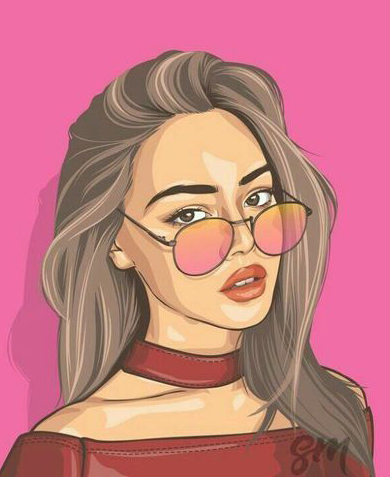 Doğum Tarihi:Doğum Yeri:Medeni Durum:Askerlik:Ehliyet:Sigara Kullanımı:Telefon:Eposta:İngilizce: Konuşma- İyi, Yazma-OrtaMS Word: İyiMS Excel: İyiKurs Adı – Kurum/Şirket – TarihKurs Adı – Kurum/Şirket - TarihKurs Adı – Kurum/Şirket - TarihSeminer Adı – TarihSeminer Adı – Tarih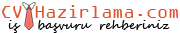 Kısa Öz Geçmiş. Daha önce çalışmış olduğunuz şirketlere sağlamış olduğunuz faydalar. Müracaat edeceğiniz şirkete sağlayacağınız faydalar. Sizi neden işe almaları gerektiği açıklayan cümleler.Şirket/Şehir – Pozisyon – Baş. Tarihi – Ayrılma TarihiGörev ve SorumluluklarınızGörev ve SorumluluklarınızGörev ve SorumluluklarınızŞirket/Şehir – Pozisyon – Baş. Tarihi – Ayrılma TarihiGörev ve SorumluluklarınızGörev ve SorumluluklarınızGörev ve SorumluluklarınızŞirket/Şehir – Pozisyon – Baş. Tarihi – Ayrılma TarihiGörev ve SorumluluklarınızGörev ve SorumluluklarınızGörev ve SorumluluklarınızÜniversite – Bölüm – Giriş Tarihi- Mezuniyet TarihiSosyal SorumluluklarBaşarılar ve ÖdüllerProjelerLise/Şehir – Bölüm – Başlama Tarihi – Mezuniyet TarihiDiploma NotuBaşarılarOkuldaki GörevlerinizAd SOYAD – Şirket/Kurum Adı / Şehir	Görev/Pozisyon – Telefon NumarasıAd SOYAD – Şirket/Kurum Adı / Şehir	Görev/Pozisyon – Telefon NumarasıAd SOYAD – Şirket/Kurum Adı / Şehir	Görev/Pozisyon – Telefon Numarası